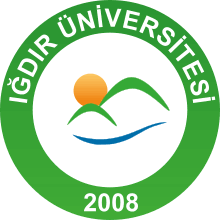 S Ö Z L E Ş M EKişisel bilgilerimi resmi işlerde kullanım izni verdiğimi, kurumsal işlerde kullanmak üzere şahsıma tahsis edilen e-posta adresini Bilgi İşlem Daire Başkanlığı web sitesinde “Bilişim Politikaları” başlığı altında yayımlanan “Kurumsal E-Posta Kullanım Politikası” na uygun şekilde kullanacağımı ve göndereceğim e-posta içeriklerinden dolayı tüm hukuki ve cezai sorumluluğunun şahsıma ait olduğunu kabul ediyorum.Başvuru Sahibi İmzası…. / …./20….Açıklamalar:Başvuru formu doldurulduktan sonra Dekanlık / Müdürlük / Daire Başkanlığı vb. makamınca üst yazı eki olarak Rektörlük üzerinden Bilgi İşlem Daire Başkanlığına EBYS üzerinden gönderilir.Öğrenci toplulukları ve etkinliklerine ait başvurular ilgili Akademik Danışman tarafından yapılacaktır.İdari Sorumlu değişikliğinde başvuru formu yeniden doldurularak 3 (üç) gün içerisinde Bilgi İşlem Daire Başkanlığına bildirilmelidir. Bildirilmemesi durumunda kaynaklanacak sorunlardan Rektörlük ve Bilgi İşlem Dairesi Başkanlığı sorumlu tutulamaz.Bilgi İşlem Daire Başkanlığı, tahsis edilmesi istenen e-posta hesap adını değiştirme hakkına sahiptir.TALEP EDİLEN KURUMSAL E-POSTA HESABI BİLGİLERİTALEP EDİLEN KURUMSAL E-POSTA HESABI BİLGİLERİTalep AmacıKullanım Yeri[ ] Birimin Resmi E-Postası [ ] Kongre/Seminer [ ] Proje Topluluğu [ ] Öğrenci TopluluğuE-Posta Hesap Adı@igdir.edu.trSORUMLU İDARİ PERSONEL BİLGİLERİSORUMLU İDARİ PERSONEL BİLGİLERİGörevi(dekan, müdür, daire başkanı vb.)TC Kimlik NoKurum Sicil NoAdı SoyadıUnvanıFakülte/Birim/BölümDiğer E-PostaTelefon CepTelefon Dâhili